Publicado en Madrid el 27/08/2020 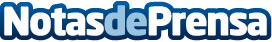 Qustodio elabora un análisis del uso que hacen los menores españoles de los videojuegos Aumenta en un 45% el tiempo que pasan los menores españoles en apps de videojuegos este veranoDatos de contacto:Redacción695604946Nota de prensa publicada en: https://www.notasdeprensa.es/qustodio-elabora-un-analisis-del-uso-que-hacen Categorias: Nacional Sociedad Juegos Ciberseguridad Ocio para niños Dispositivos móviles Gaming http://www.notasdeprensa.es